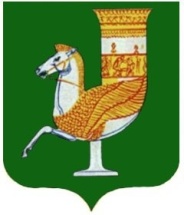 П  О  С  Т  А  Н  О  В  Л  Е  Н  И  Е   АДМИНИСТРАЦИИ   МУНИЦИПАЛЬНОГО  ОБРАЗОВАНИЯ «КРАСНОГВАРДЕЙСКИЙ  РАЙОН»От 15.04.2024г.   № 280с. КрасногвардейскоеОб утверждении  Порядка проведения оценки регулирующего воздействия проектов муниципальных нормативных правовых актов муниципального образования «Красногвардейский район» и Порядка проведения экспертизы муниципальных нормативных правовых актов муниципального образования «Красногвардейский район»В соответствии с Федеральным законом от 6 октября 2003 года № 131-ФЗ «Об общих принципах организации местного самоуправления в Российской Федерации» и Законом Республики Адыгея от 18 декабря 2014 г. № 366 «Об оценке регулирующего воздействия проектов муниципальных нормативных правовых актов, устанавливающих новые или изменяющих ранее предусмотренные муниципальными нормативными правовыми актами обязательные требования для субъектов инвестиционной деятельности, и экспертизе муниципальных нормативных правовых актов, затрагивающих вопросы осуществления предпринимательской и инвестиционной деятельности», руководствуясь Уставом МО «Красногвардейский район». ПОСТАНОВЛЯЮ:1. Утвердить Порядок проведения оценки регулирующего воздействия проектов муниципальных нормативных правовых актов муниципального образования «Красногвардейский район» согласно Приложению №1.2. Утвердить Порядок проведения экспертизы муниципальных нормативных правовых актов муниципального образования «Красногвардейский район» согласно Приложению №2.3. Определить отдел экономического развития и торговли администрации муниципального образования «Красногвардейский район» уполномоченным органом  администрации муниципального образования «Красногвардейский район», отвечающим за подготовку заключений об оценке регулирующего воздействия муниципальных нормативных правовых актов и проведение экспертизы муниципальных нормативных правовых актов. 4. Признать утратившим силу постановление администрации МО «Красногвардейский район» №662 от 01.09.2022 года «Об утверждении Порядка проведения оценки регулирующего воздействия проектов муниципальных нормативных правовых актов муниципального образования «Красногвардейский район» и Порядка проведения экспертизы муниципальных нормативных правовых актов муниципального образования «Красногвардейский район».5. Опубликовать настоящее постановление в районной газете «Дружба» и разместить на официальном сайте органов местного самоуправления муниципального образования «Красногвардейский район» в информационно-телекоммуникационной сети «Интернет».6. Контроль за исполнением данного постановления возложить на отдел экономического  развития и торговли  администрации МО «Красногвардейский район».7. Настоящее постановление вступает в силу с момента его опубликования.И.о. главы МО «Красногвардейский   район»	                                      А.А. ЕршовПриложение №1к постановлению администрацииМО «Красногвардейский район»от 15.04.2024г.  № 280 Порядок
проведения оценки регулирующего воздействия проектов муниципальных нормативных правовых актов муниципального образования «Красногвардейский район»I. Общие положения1. Настоящий Порядок определяет процедуру проведения оценки регулирующего воздействия (далее - ОРВ) проектов муниципальных нормативных правовых актов муниципального образования «Красногвардейский район», устанавливающих новые или изменяющих ранее предусмотренные муниципальными нормативными правовыми актами обязательные требования для субъектов предпринимательской и иной экономической деятельности, обязанности для субъектов инвестиционной деятельности, и экспертизе муниципальных нормативных правовых актов, затрагивающих вопросы осуществления предпринимательской и инвестиционной деятельности.2. Понятия, используемые в настоящем Порядке, применяются в том же значении, что и в методических рекомендациях по внедрению порядка проведения оценки регулирующего воздействия и порядка проведения процедуры оценки применения обязательных требований и экспертизы в субъектах Российской Федерации, утвержденных приказом Министерства экономического развития и торговли Российской Федерации от 23 декабря 2022 года N 733 "Об утверждении методических рекомендаций по внедрению порядка проведения оценки регулирующего воздействия и порядка проведения процедуры оценки применения обязательных требований и экспертизы в субъектах Российской Федерации" (далее - Методические рекомендации).3. Проекты муниципальных нормативных правовых актов, устанавливающие новые или изменяющие ранее предусмотренные муниципальными нормативными правовыми актами МО «Красногвардейский район» обязательные требования для субъектов предпринимательской и иной экономической деятельности, устанавливающих обязанности для субъектов инвестиционной деятельности, подлежат ОРВ, за исключением:1) проектов муниципальных нормативных правовых актов представительного органа МО «Красногвардейский район», устанавливающих, изменяющих, приостанавливающих, отменяющих местные налоги и сборы;2) проектов муниципальных нормативных правовых актов  представительного органа МО «Красногвардейский район» регулирующих бюджетные правоотношения;3) проектов муниципальных нормативных правовых актов, разработанных в целях ликвидации чрезвычайных ситуаций природного и техногенного характера на период действия режимов чрезвычайных ситуаций.4. ОРВ проектов муниципальных нормативных правовых актов МО «Красногвардейский район»  не проводится в отношении проектов муниципальных нормативных правовых актов МО «Красногвардейский район», предусмотренных федеральным законодательством.5. Процедура ОРВ проводится разработчиками – структурными подразделениями администрации МО «Красногвардейский район» проектов муниципальных нормативных правовых актов в целях выявления положений, вводящих избыточные обязанности, запреты и ограничения для субъектов предпринимательской и иной экономической деятельности или способствующих их введению, а также положений, способствующих возникновению необоснованных расходов субъектов предпринимательской и иной экономической деятельности и местных бюджетов.6. Порядок проведения ОРВ проекта муниципального нормативного правового акта должен предусматривать следующие мероприятия:1) размещение  разработчиком уведомления о подготовке проекта муниципального нормативного правового акта (далее - Уведомление) в средствах массовой информации и на официальном сайте органов местного самоуправления в информационно-телекоммуникационной сети «Интернет»;2) разработка проекта муниципального нормативного правового акта, составление сводного отчета о проведении ОРВ проекта муниципального нормативного правового акта (далее - Сводный отчет) и их публичное обсуждение;3) подготовка заключения об ОРВ проекта муниципального нормативного правового акта (далее – Заключение).II. Размещение уведомления1. Уведомление на официальном сайте органов местного самоуправления муниципального образования «Красногвардейский район» в информационно-телекоммуникационной сети «Интернет» (далее официальный сайт) и в средствах массовой информации размещается по решению разработчика. Уведомление содержит:1) вид, наименование и планируемый срок вступления в силу муниципального нормативного правового акта;2) сведения о разработчике проекта муниципального нормативного правового акта;3) обоснование необходимости подготовки проекта муниципального нормативного правового акта;4) описание проблемы, на решение которой направлен предлагаемый способ регулирования;5) перечень лиц, на которых будет распространено регулирование;6) краткое изложение цели регулирования и общую характеристику соответствующих общественных отношений;7) сроки принятия предложений, адрес и способ направления предложений;8) иную информацию, относящуюся, по мнению разработчика проекта муниципального нормативного правового акта, к сведениям о подготовке проекта муниципального нормативного правового акта;2. Срок размещения Уведомления на официальном сайте и в средствах массовой информации составляет не менее 5 рабочих дней.3. Разработчик обязан рассмотреть все предложения, поступившие в установленный срок в связи с размещением Уведомления.4. По результатам рассмотрения предложений, поступивших в связи с размещением Уведомления, разработчик может принять мотивированное решение об отказе в подготовке проекта муниципального нормативного правового акта.В случае принятия решения об отказе в подготовке проекта муниципального нормативного правового акта разработчик размещает на официальном сайте соответствующую информацию и извещает о принятом решении Уполномоченный орган.III. Разработка проекта нормативного правового акта, составление сводного отчета и их публичное обсуждение1. В случае принятия решения о необходимости введения предлагаемого правового регулирования разработчик разрабатывает соответствующий проект муниципального нормативного правового акта и формирует Сводный отчет.1.1. Сводный отчет должен отражать следующие положения:1) общая информация (орган-разработчик, вид и наименование муниципального нормативного правового акта);2) описание проблемы, на решение которой направлен предлагаемый способ регулирования, оценка негативных эффектов, возникающих в связи с наличием рассматриваемой проблемы;3) цели предлагаемого регулирования и их соответствие принципам правового регулирования;4) описание предлагаемого регулирования и иных возможных способов решения проблемы;5) основные группы субъектов предпринимательской и иной экономической деятельности, иные заинтересованные лица, включая органы местного самоуправления МО «Красногвардейский  район», интересы которых будут затронуты предлагаемым правовым регулированием, оценка количества таких субъектов;6) оценка соответствующих расходов местного бюджета (возможных поступлений в него);7) новые преимущества, а также обязанности или ограничения для субъектов предпринимательской и иной экономической деятельности, либо изменение содержания ранее предусмотренных муниципальными нормативными правовыми актами МО «Красногвардейский район» обязанностей и ограничений, а также порядок организации их исполнения;8) оценка расходов и доходов субъектов предпринимательской и иной экономической деятельности, связанных с введением предлагаемого правового регулирования;9) риски решения проблемы предложенным способом регулирования и риски негативных последствий;10) описание методов контроля эффективности избранного способа достижения цели регулирования;11) индикативные показатели, программы мониторинга и иные способы (методы) оценки достижения заявленных целей регулирования;12) предполагаемая дата вступления в силу проекта муниципального нормативного правового акта, необходимость установления переходных положений (переходного периода);13) сведения о размещении Уведомления, дате представления предложений в связи с таким размещением, лицах  предоставивших предложения, с указанием анализа этих предложений;14) иные сведения, которые, по мнению разработчика проекта муниципального нормативного правового акта, позволяют оценить обоснованность предлагаемого регулирования.2. Сводный отчет публикуется на официальном сайте в течение 5 рабочих дней, после окончания срока размещения Уведомления. Сводный отчет подписывается руководителем структурного подразделения администрации МО «Красногвардейский район», являющегося разработчиком проекта муниципального нормативного правового акта.3. В целях организации публичного обсуждения разработчик размещает на официальном сайте извещение о проведении публичных обсуждений, проект муниципального нормативного правового акта, Сводный отчет.4. Срок проведения публичного обсуждения устанавливается разработчиком, но не может составлять менее 15 календарных дней со дня размещения проекта муниципального нормативного правового акта и Сводного отчета на официальном сайте. 5. Замечания и предложения, поступившие в ходе публичного обсуждения проекта муниципального нормативного правового акта, должны быть рассмотрены разработчиком в течение 5 рабочих дней со дня окончания срока принятия предложений. Рассмотрев поступившие замечания и предложения по проекту муниципального нормативного правового акта, разработчик готовит сводный анализ по итогам публичного обсуждения и принимает решение о необходимости доработки проекта муниципального нормативного правового акта.Отсутствие предложений и замечаний по проекту муниципального нормативного правового акта не является препятствием для принятия муниципального нормативного правового акта.Копия заключения по итогам публичного обсуждения прилагается к проекту муниципального нормативного правового акта и направляется в Уполномоченный орган.6. Проект муниципального нормативного правового акта, Сводный отчет и сводный анализ по итогам публичного обсуждения  размещаются на официальном сайте и направляются разработчиком с сопроводительным письмом за подписью руководителя в Уполномоченный орган для подготовки Заключения.7. По результатам рассмотрения предложений, поступивших в связи с проведением публичного обсуждения, разработчик может принять мотивированное решение об отказе в подготовке проекта муниципального нормативного правового акта.В случае принятия решения об отказе в подготовке проекта муниципального нормативного правового акта разработчик размещает на официальном сайте соответствующую информацию.IV. Подготовка заключения1. Уполномоченный орган в течение  20 рабочих дней со дня поступления проекта муниципального нормативного правового акта подготавливает Заключение. 2. Заключение размещается Уполномоченным органом на официальном сайте и направляется разработчику в течение 3 рабочих дней со дня его подписания.3. В случае если разработчиком при подготовке проекта муниципального нормативного правового акта не соблюдены требования настоящего Порядка, Уполномоченный орган в течение 5 рабочих дней со дня поступления Сводного отчета и проекта муниципального нормативного правового акта возвращает Сводный отчет и проект муниципального нормативного правового акта с сопроводительным письмом разработчику на доработку.4. В случае установления соответствия проведенной разработчиком процедуры ОРВ требованиям настоящего Порядка Уполномоченный орган в сроки, отведенные для подготовки Заключения, осуществляет анализ обоснованности выводов разработчика относительно необходимости введения предлагаемого им способа правового регулирования.5. Анализ, проводимый Уполномоченным органом, основывается на результатах исследования разработчиком выявленной проблемы, представленных в Сводном отчете. 6. Уполномоченный орган может провести дополнительные публичные обсуждения, в течение сроков, отведенных для подготовки Заключения.7. При оценке эффективности предложенных вариантов правового регулирования Уполномоченный орган обращает внимание на следующие основные сведения, содержащиеся в соответствующих разделах Сводного отчета:1) точность формулировки выявленной проблемы;2) определение целей предлагаемого правового регулирования;3) корректность оценки разработчиком дополнительных расходов и доходов потенциальных адресатов предлагаемого правового регулирования и местного бюджета, связанных с введением предлагаемого правового регулирования.8. В Заключении об ОРВ проекта муниципального нормативного правового акта должны содержаться выводы:1) о соблюдении порядка проведения ОРВ проекта муниципального нормативного правового акта и подготовки Сводного отчета;2) о наличии либо отсутствии положений, которые:а) вводят избыточные обязанности, запреты и ограничения для субъектов предпринимательской и иной экономической и инвестиционной деятельности или способствуют их введению;б) приводят к возникновению необоснованных расходов субъектов предпринимательской, иной экономической и инвестиционной деятельности, а также местного бюджета;3) о наличии либо отсутствии достаточного обоснования решения проблемы предложенным способом регулирования.9. В случае наличия обоснованных предложений Уполномоченного органа, направленных на улучшение качества проекта муниципального нормативного правового акта, они также включаются в Заключение.Управляющий  делами администрации МО «Красногвардейский район»                                                          А.А. КатбамбетовПриложение №2к постановлению администрацииМО «Красногвардейский район»от 15.04.2024г.   № 280Порядок проведения экспертизы муниципальных нормативных правовых актов муниципального образования «Красногвардейский район»1. Настоящий Порядок определяет механизм проведения экспертизы муниципальных нормативных правовых актов МО «Красногвардейский район», затрагивающих вопросы осуществления предпринимательской и инвестиционной деятельности (далее соответственно - экспертиза, нормативный акт).2. Понятия, используемые в настоящем Порядке, применяются в том же значении, что и в методических рекомендациях по внедрению порядка проведения оценки регулирующего воздействия и порядка проведения процедуры оценки применения обязательных требований и экспертизы в субъектах Российской Федерации, утвержденных приказом Министерства экономического развития и торговли Российской Федерации от 23 декабря 2022 года №733 «Об утверждении методических рекомендаций по внедрению порядка проведения оценки регулирующего воздействия и порядка проведения процедуры оценки применения обязательных требований и экспертизы в субъектах Российской Федерации» (далее - Методические рекомендации).3. Экспертиза проводится Уполномоченным органом в отношении муниципальных нормативных правовых актов, затрагивающих вопросы осуществления предпринимательской и инвестиционной деятельности в целях выявления положений, необоснованно затрудняющих осуществление предпринимательской и инвестиционной деятельности.4. Порядок проведения экспертизы должен предусматривать:1) формирование плана проведения экспертизы;2) проведение публичного обсуждения, анализ поступивших по результатам публичного обсуждения муниципального нормативного правового акта предложений, исследование муниципального нормативного правового акта на предмет наличия положений, необоснованно затрудняющих осуществление предпринимательской и инвестиционной деятельности;3) подготовку экспертного заключения.5. Уполномоченный орган для формирования плана проведения экспертизы размещает на официальном сайте органов местного самоуправления муниципального образования «Красногвардейский район» в информационно-телекоммуникационной сети «Интернет» (далее - официальный сайт) Уведомление о приёме предложений о проведении экспертизы муниципальных нормативных правовых актов, содержащих положения, необоснованно затрудняющие ведение предпринимательской и инвестиционной деятельности.6. На основании предложений о проведении экспертизы, поступивших в Уполномоченный орган, Уполномоченным органом составляется план проведения экспертизы (далее - План).7. В случае если предложения о проведении экспертизы не поступили, Уполномоченный орган вправе самостоятельно определить муниципальные нормативные правовые акты для включения их в План.8. План утверждается Уполномоченным органом ежегодно до 1 марта, сроком на один год  и размещается в течение 5 рабочих дней со дня утверждения на официальном сайте.9. Экспертиза проводится в срок, не превышающий двух месяцев. Срок проведения экспертизы при необходимости может быть продлен Уполномоченным органом, но не более чем на 1 месяц.10. В ходе экспертизы Уполномоченным органом проводятся публичные обсуждения, исследование муниципального нормативного правового акта на предмет наличия положений, необоснованно затрудняющих осуществление предпринимательской и инвестиционной деятельности, и составляется экспертное заключение.11. Уполномоченный орган размещает на официальном сайте Уведомление о проведении экспертизы муниципального нормативного правового акта с указанием срока начала и окончания публичного обсуждения и перечень вопросов в рамках проведения публичного обсуждения (далее – опросный лист).12. Публичные обсуждения проводятся в течение 15 рабочих дней.13. В целях проведения экспертизы Уполномоченный орган вправе  запрашивать у органа местного самоуправления МО «Красногвардейский район», принявшего муниципальный нормативный правовой акт и структурного подразделения органа местного самоуправления МО «Красногвардейский район», являющегося инициатором издания муниципального нормативного правового акта, материалы, необходимые для проведения экспертизы.14. При проведении экспертизы Уполномоченный орган:1) рассматривает замечания, предложения, рекомендации, сведения (расчеты, обоснования), информационно-аналитические материалы, поступившие в ходе публичного обсуждения;2) анализирует положения муниципального нормативного правового акта во взаимосвязи со сложившейся практикой их применения;3) определяет характер и степень воздействия положений муниципального нормативного правового акта на регулируемые отношения в сфере предпринимательской и инвестиционной деятельности;4) устанавливает наличие затруднений в осуществлении предпринимательской и инвестиционной деятельности, вызванных применением положений муниципального нормативного правового акта, а также их обоснованность и целесообразность для целей правового регулирования, установленных законодательством Российской Федерации и Республики Адыгея соответствующих отношений;5) проводит оценку содержащихся в муниципальном нормативном правовом акте обязательных требований, которые связаны с осуществлением предпринимательской и иной экономической деятельности, на соответствие принципам, установленным Федеральным законом №247-ФЗ от 31.07.2020г. «Об обязательных требованиях в Российской Федерации».15. По результатам экспертизы Уполномоченным органом составляется Заключение об экспертизе, в котором указываются следующие сведения:1) о муниципальном нормативном правовом акте, в отношении которого проводится экспертиза, источниках его официального опубликования, органе местного самоуправления МО «Красногвардейский район», принявшем муниципальный нормативный правовой акт или структурном подразделении органа местного самоуправления МО «Красногвардейский район», являющегося инициатором издания муниципального нормативного правового акта; 2) о выявленных положениях муниципального нормативного правового акта, которые, исходя из анализа их применения для регулирования отношений предпринимательской или инвестиционной деятельности, создают необоснованные затруднения при осуществлении предпринимательской и инвестиционной деятельности, или об отсутствии таких положений;3) о проведенных публичных мероприятиях, включая позиции органа местного самоуправления МО «Красногвардейский район», принявшего муниципальный нормативный правовой акт, структурного подразделения органа местного самоуправления МО «Красногвардейский район», являющегося инициатором издания муниципального нормативного правового акта и представителей предпринимательского сообщества, участвовавших в экспертизе.16. Заключение об экспертизе подписывается руководителем Уполномоченного органа.17. В течение 3 рабочих дней со дня подписания Заключения об экспертизе оно размещается Уполномоченным органом на официальном сайте, а также направляется:1) разработчику муниципального нормативного правового акта;2) лицу, обратившемуся с предложением о проведении экспертизы данного муниципального нормативного правового акта.20. По результатам экспертизы Уполномоченный орган в случае выявления в муниципальном нормативном правовом акте положений, необоснованно затрудняющих осуществление предпринимательской и иной экономической  деятельности, вносит предложение об отмене или изменении муниципального нормативного правового акта или его отдельных положений, необоснованно затрудняющих ведение предпринимательской и инвестиционной деятельности, и направляет разработчику муниципального нормативного правового акта.21. Разработчик, принявший муниципальный нормативный правовой акт  не позднее двух месяцев со дня получения заключения, содержащего рекомендации по отмене муниципального нормативного правового акта или внесению в него изменений, информирует Уполномоченный орган о принятых мерах по устранению положений, необоснованно затрудняющих вопросы осуществления предпринимательской и инвестиционной деятельности.Управляющий  делами администрации МО «Красногвардейский район»                                                          А.А. Катбамбетов